«УТВЕРЖДАЮ»                        «УТВЕРЖДАЮ»                            «СОГЛАСОВАНО»                                                                                                              Челябинская область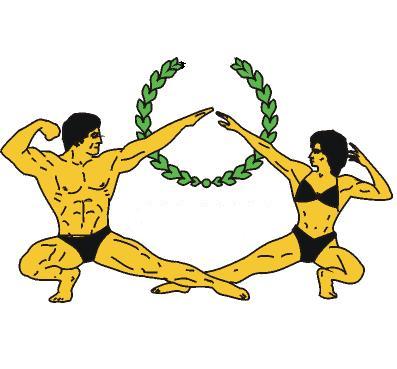 ФББРПОЛОЖЕНИЕо проведении открытого Кубка иПервенства Челябинской областипо бодибилдингу, бодифитнесу и фитнесу 24 марта 2019 годаг. ЧелябинскНастоящее Положение составлено согласно Единому областному календарному плану официальных физкультурных мероприятий и спортивных соревнований Челябинской области на 2019 год1. Цели и задачиКубок и первенство Челябинской области по бодибилдингу, бодифитнесу и фитнесу (далее Кубок),проводится с целью популяризации и развития бодибилдинга и его номинаций по версии IFBB, как пропаганды здорового образа жизни и наиболее эффективных средств оздоровления населения, повышения мастерства и выявления лучших спортсменов, а также формирования команды Челябинской области по бодибилдингу для участия на Кубке России, с 18 апреля по 22 апреля  2019 года, в г. Краснодар. 	2. Сроки и место проведения       Кубок проводится  в г. Челябинске 24 марта 2019 года на сцене Центра международной торговли, по адресу: Челябинск, проспект Ленина, 35. Дополнительная регистрация участников 23 марта 2019 года с 18.00 до 20.00 часов для спортсменов г. Челябинска и желающих спортсменов из других регионов.Основная регистрация участников 24 марта 2019 года с 09.00 до 12.00 часов. Начало соревнований в 13.00 часов. 	3. Организация и руководство соревнованиямиОбщее руководство подготовкой и проведением соревнований осуществляет ГСК, утвержденная ЧОФСОО «Федерация бодибилдинга», при поддержке Министерства по физической культуре и спорту  Челябинской области. Соревнования проводятся по правилам IFBB.Главный судья:  судья первой  кат. -  Иван Литвак (г. Челябинск); Главный секретарь: судья всероссийской кат. – Юлия Гуськова (г. Челябинск);	4. Участники соревнованийК участию в соревнованиях допускаются спортсмены пяти возрастных категорий: ДЕВОЧКИ и МАЛЬЧИКИ (до 13 лет), ЮНОШИ и ДЕВУШКИ (до 18 лет включительно), ЮНИОРЫ и ЮНИОРКИ (с 18 до 23 лет включительно), ВЗРОСЛЫЕ  (старше 23 лет), МАСТЕРА (старше 35 лет).Соревнования проводятся в следующих категориях:- ДЕВОЧКИ – фитнес до 7 лет (2012 г.р. и младше);- ДЕВУШКИ – фитнес до 10 лет (2009 – 2011 г.р.);- ДЕВУШКИ - фитнес до 15 лет (2008 - 2004 г.р.);- МАЛЬЧИКИ - бодибилдинг до 13 лет (2006 г.р. и младше);- ЮНОШИ  – бодибилдинг (абсолютная категория 2001 г.р. и младше);- ЮНОШИ – фитнес (абсолютная категория 2001 г.р. и младше);- ЮНИОРЫ – бодибилдинг (абсолютная категория 1996 г.р.- 2000г.р.);- ЮНИОРЫ – классический бодибилдинг (абсолютная категория 1996 г.р. – 2000г.р.);- ЮНИОРКИ – фитнес – бикини (абсолютная категория);- МАСТЕРА – фитнес – бикини (абсолютная категория) ;- МАСТЕРА – бодибилдинг (абсолютная категория) ;- ЖЕНЩИНЫ – фитнес (абсолютная ростовая категория);- ЖЕНЩИНЫ – бодифитнес (абсолютная ростовая категория);- МУЖЧИНЫ – классический б/б (абсолютная ростовая  категория);- МУЖЧИНЫ – бодибилдинг (до 85кг);- МУЖЧИНЫ – бодибилдинг (свыше 85кг);- МУЖЧИНЫ – бодибилдинг (абсолютная категория);- МУЖЧИНЫ - пляжный бодибилдинг (до 178см);- МУЖЧИНЫ - пляжный бодибилдинг (свыше 178см);- МУЖЧИНЫ - пляжный бодибилдинг (абсолютная категория);- ЖЕНЩИНЫ - фит-модель (абсолютная категория);- ЖЕНЩИНЫ – Велнес – фитнес (абсолютная категория);- ЖЕНЩИНЫ - фитнес - бикини (до 160 см);- ЖЕНЩИНЫ - фитнес - бикини (до 164 см);- ЖЕНЩИНЫ – фитнес – бикини (до 169см);- ЖЕНЩИНЫ – фитнес – бикини (свыше 169см);- ЖЕНЩИНЫ – фитнес – бикини (абсолютная категория).	Всего 24 категории и 3 абсолютные категории (дополнительно).Судейская коллегия вправе изменить количество категорий в зависимости от количества участников.ЮНОШИ, ДЕВУШКИ,  ЮНИОРЫ и ЮНИОРКИ могут выступать в старших возрастных группах, если они заняли 1-3 место в весовой или ростовой категории своей возрастной группы. Спортсмены должны иметь костюм, соответствующий правилам IFBB  и качественную фонограмму, записанную на флеш-носителе в формате мр3. Участники, обладатели спортивных званий по бодибилдингу должны предъявить на взвешивании подтверждающие документы. Спортсмены должны иметь паспорт и его копию (обязательно), № личного ИНН, № СНИЛС.5. Условия приема участниковКаждый участник должен иметь именную заявку на участие в соревнованиях с визой врача.Всем участникам необходимо иметь при себе: документ, удостоверяющий личность (паспорт для спортсменов, не имеющих спортивных разрядов) или свидетельство о рождении, страховой полис обязательного медицинского страхования; оригинал договора о страховании несчастных случаев, жизни и здоровья (страховка должна быть спортивная, т.е. повышенного риска), спортивную разрядную книжку (для подтверждения спортивного разряда спортсменам, имеющим спортивные разряды). Тренеры, представители, судьи и участники (с 18-ти летнего возраста), проживающие в Челябинской области, обязаны быть членами ЧОФСОО «Федерация бодибилдинга» и на аккредитации предъявить действующие членские билеты ЧОФСОО «Федерация бодибилдинга». Членом ЧОФСОО «Федерация бодибилдинга» можно стать во время аккредитации, имея фото 3х4, оплатив вступительный взнос 500 рублей и получив членский билет. Продление членства 500 рублей.СТАРТОВЫЙ ВЗНОС с участников  соревнований старше 18 лет 1500 рублей, проход за кулисы для тренеров, представителей и сопровождающих 1500 рублей.Командировочные расходы, проезд, суточные и т.п. – за счет командирующих организаций.ВНИМАНИЕ ВСЕМ СПОРТСМЕНАМ, ПРЕДСТАВИТЕЛЯМ и ТРЕНЕРАМ!!! Использование пачкающегося грима на соревнованиях строго запрещено. За порчу имущества Центра международной торговли штраф 10000 рублей.  6. Программа соревнований23 марта 2019 г.  18.00-20.00     Аккредитация, регистрация и взвешивание участников для спортсменов г. Челябинска и желающих из других регионов.24 марта  2019г.	7. Определение победителейПобедители и призеры определяются, согласно правилам IFBB, по наименьшей сумме мест. При равном количестве мест преимущество имеет спортсмен, у которого сумма мест в финале меньше. 	8. НаграждениеПобедители в каждой категории награждаются медалями, дипломами, Кубками. Призеры награждаются грамотами и медалями. 	9.Финансирование Министерство по физической культуре и спорту Челябинской области несет  расходы по награждению кубками, медалями и грамотами победителей и призеров соревнований  согласно категориям. Все остальные расходы по организации и проведению соревнований несет  ЧОФСОО «Федерация бодибилдинга» и спонсоры.10. ЗаявкиЗаявки на участие принимаются до 17 марта 2019 года по адресу fbb174@mail.ruКопию заявки направить по адресу: evanich@mail.ruНАСТОЯЩЕЕ ПОЛОЖЕНИЕ ЯВЛЯЕТСЯ ОФИЦИАЛЬНЫМ ВЫЗОВОМ НА СОРЕВНОВАНИЯПРИЛОЖЕНИЕ 1ОБРАЗЕЦ ЗАЯВКИГлавному судье Кубка и ПервенстваЧелябинской областиЛитваку И.К.Заявка на участие в кубке  и первенстве ЧЕЛЯБИНСКОЙ ОБЛАСТИв г. …Челябинске…………..   «24.» МАРТА  2019 годасборной команды ………. г. Челябинска…Тренер-представитель:                                                        (……………………………………)Врач                                                                                      (……………………………………)P.S. Виза врача в каждой строчке должна быть заверена личным штампом.Президент ЧОФСОО «Федерация бодибилдинга»_____________И.К. Литвак«_____»_____________2019 г.Директор ОКУ «РЦСП Челябинской области»_______________М.А. Соколов«_____»______________2019 г.Первый заместитель Министра физической культуры и спорта Челябинской области_______________О.Ф. Мухаметзянов«_____»_______________2019 г.09.00 - 12.00Аккредитация, регистрация и взвешивание участников.12.00 – 12.30Заседание судейской коллегии.13.00 – 15.30Начало чемпионата:девочки – фитнес  до 7 лет (1 раунд – произвольная программа)девушки – фитнес  до 10 лет (1 раунд – произвольная программа)мальчики - бодибилдинг до 13 летюноши – б/б (абсолютная категория)юноши – фитнес ( абсолютная категория ,1 раунд – произвольная программа)девушки – фитнес  до 7 лет (2 раунд - позирование)девушки – фитнес  до 10 лет (2 раунд – позирование)НАГРАЖДЕНИЕ: юноши б/бдевушки -  фитнес до 15 лет (1 раунд - произвольная программа)юноши – фитнес абсолютная категория ( 2 раунд – позирование)юниоры – классический  б/б (абсолютная категория)НАГРАЖДЕНИЕ: девочки  фитнес до 7 летНАГРАЖДЕНИЕ: девочки  фитнес до 10 летНАГРАЖДЕНИЕ : ЮНОШИ фитнес (абсолютная категория)девушки -  фитнес до 15 лет (2 раунд - позирование)юниоры – б/б (абсолютная  категория)НАГРАЖДЕНИЕ: юниоры классический  б/бНАГРАЖДЕНИЕ: юниоры  б/б20.НАГРАЖДЕНИЕ: девушки фитнес до 15 лет       21. ЮНИОРКИ  фитнес-бикини (абсолютная категория)       22. МАСТЕРА  фитнес-бикини (абсолютная категория)       23. МАСТЕРА – бодибилдинг (абсолютная категория) ;       24. НАГРАЖДЕНИЕ: юниорки фитнес-бикини (абсолютная категория)       25. НАГРАЖДЕНИЕ : МАСТЕРА фитнес-бикини (абсолютная категория)       26. НАГРАЖДЕНИЕ : МАСТЕРА бодибилдинг (абсолютная категория)15-30 – 16-00ПЕРЕРЫВ 16-00 – 18-00ТОРЖЕСТВЕННОЕ ОТКРЫТИЕ ЧЕМПИОНАТАженщины - фитнес (1 раунд)женщины – бодифитнес (абсолютная категория)мужчины – классический б/б (абсолютная категория)женщины – фитнес (2 раунд)НАГРАЖДЕНИЕ: мужчины классический  б/б (абсолютная категория)мужчины – б/б – 85 кгженщины - фит-модель (1 раунд)женщины – велнес – бикини (1 раунд)мужчины – б/б свыше 85 кгженщины - фит-модель (2 раунд)женщины – велнес – бикини (2 раунд)НАГРАЖДЕНИЕ: женщины фитнесНАГРАЖДЕНИЕ: женщины бодифитнесНАГРАЖДЕНИЕ: мужчины б/б – 85кгНАГРАЖДЕНИЕ: мужчины свыше 85кгмужчины – б/б – (абсолютная категория)НАГРАЖДЕНИЕ: женщины фит-модель (абсолютная категория)НАГРАЖДЕНИЕ : женщины велнес – бикини (абсолютная категория)НАГРАЖДЕНИЕ: мужчины б/б (абсолютная категория)18-00  - 18-15перерыв18-15 - 23-00Конкурс фитнес-бикини и пляжный бодибилдингженщины фитнес -бикини до 160 смженщины фитнес -бикини до 164 смженщины фитнес -бикини до 169 смженщины фитнес-бикини свыше 169сммужчины - пляжный бодибилдинг (до 178 см)мужчины - пляжный бодибилдинг (свыше 178см)НАГРАЖДЕНИЕ: женщины фитнес-бикини до 160смНАГРАЖДЕНИЕ: женщины фитнес-бикини до 164смНАГРАЖДЕНИЕ: женщины фитнес-бикини до 169смНАГРАЖДЕНИЕ: женщины фитнес-бикини свыше 169 смНАГРАЖДЕНИЕ: мужчины пляжный бодибилдинг (до 178см)НАГРАЖДЕНИЕ: мужчины пляжный бодибилдинг (свыше 178см)женщины – фитнес-бикини (абсолютная категория)мужчины - пляжный бодибилдинг (абсолютная категория)НАГРАЖДЕНИЕ: мужчины пляжный бодибилдинг (абсолютная категория)НАГРАЖДЕНИЕ: женщины фитнес-бикини (абсолютная категория)23-00Окончание соревнований№ п/пФ.И.О.Спорт.званиеГод рожд.Возраст.категорияНоминация \категорияВиза врача1.Иванов Иван Ивановичмс1975мужчины Бб до 85 кгдопущен